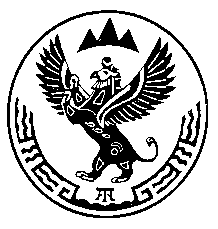 Министерство природных ресурсов, экологии иимущественных отношений Республики АлтайПРИКАЗ« 22 » января 2018 г.                                                                                   № 30                                                г. Горно-АлтайскО досрочном прекращении права пользования недрами Майминскому государственному лесхозу по лицензии ГОА 00142 ВЭВ соответствии с пунктом 6 части 2 статьи 20 Закона Российской Федерации от 21 февраля 1992 года №2395-1 «О недрах», Административным регламентом по предоставлению Министерством природных ресурсов, экологии и имущественных отношений Республики Алтай государственной услуги по принятию решений о досрочном прекращении, приостановлении и ограничении права пользования участками недр местного значения на территории Республики Алтай, утвержденным приказом Министерства лесного хозяйства Республики Алтай от 24 января 2013 года № 27, протоколом заседания комиссии по рассмотрению заявок о предоставлении права пользования участками недр, внесению изменений, дополнений и переоформлению лицензий, досрочному прекращению права пользования недрами на территории Республики Алтай по участкам недр, отнесенным к компетенции Министерства природных ресурсов, экологии и имущественных отношений Республики Алтай от 19 января 2018 года № 392,п р и к а з ы в а ю:1. Досрочно прекратить право пользования недрами с даты подписания приказа по лицензии ГОА 00142 ВЭ, выданной Майминскому государственному лесхозу 5 сентября 2002 года (дата государственной регистрации лицензии), с целевым назначением добыча пресных подземных вод одиночной скважиной № Г14/93 для хозяйственно-питьевых и производственных нужд в связи с ликвидацией предприятия.2. Отделу недропользования и водных отношений (А.С. Сакладов):а) исключить лицензию из единого государственного реестра лицензий на право пользования участками недр местного значения;б) направить копию настоящего приказа Горно-Алтайский филиал ФБУ «Территориальный фонд геологической информации по Сибирскому федеральному округу» (649000, Республика Алтай, г. Горно-Алтайск, ул. Улагашева, д.13).3. Настоящий приказ вступает в силу со дня его подписания.4. Контроль за исполнением настоящего приказа оставляю за собойИсполняющий обязанности министраприродных ресурсов, экологии и                                               Е.А. Мунатовимущественных отношений Республики Алтай                           Амургушева А.А., 6-25-27Внесено:Начальником отдела недропользованияи водных отношений_______________А.С. Сакладовым